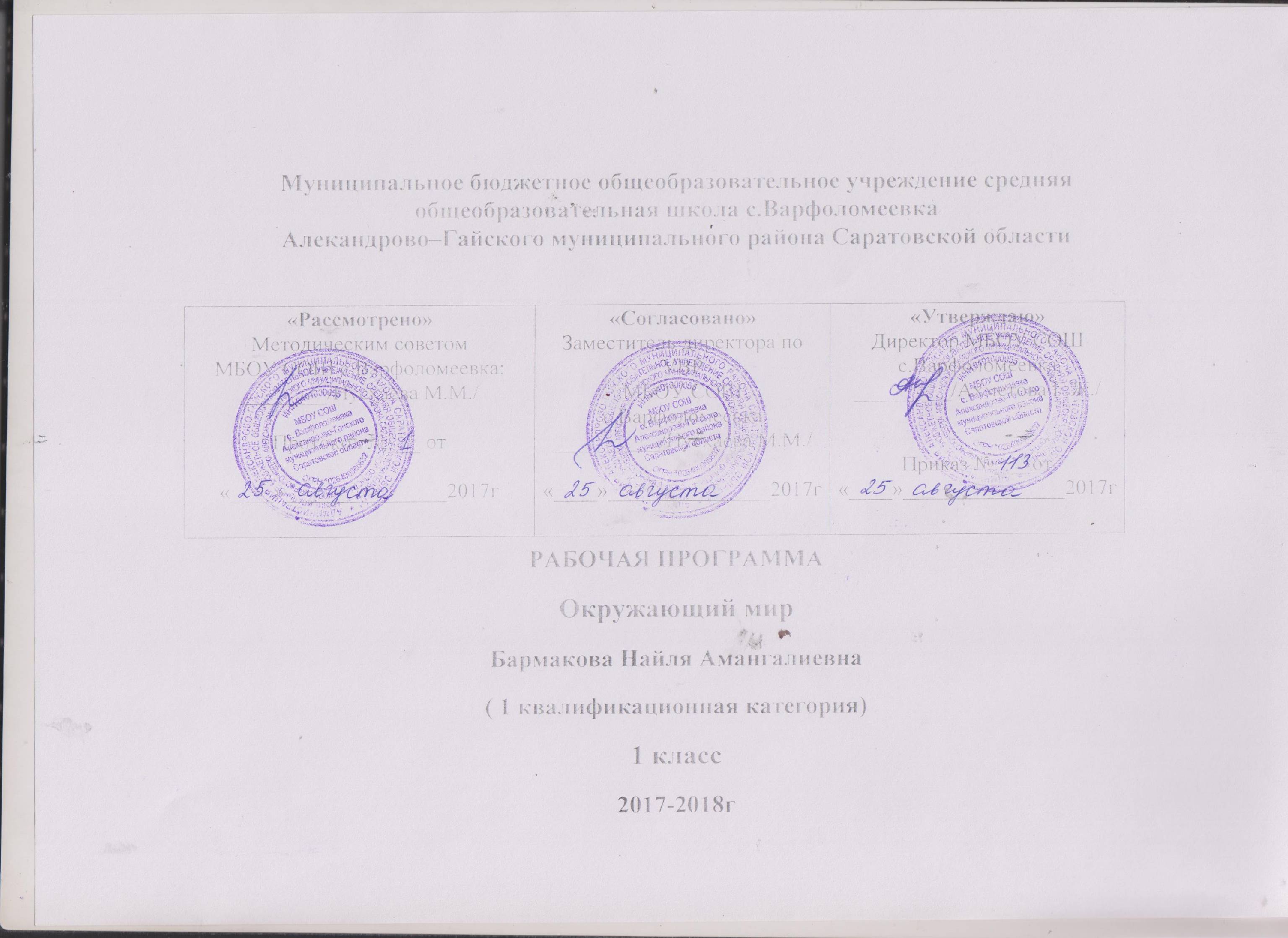                                            Планируемые результаты освоения учебного предмета.Преподавание предмета «Окружающий мир» в 1 классе ведётся по авторской программе «Начальная  школа 21 века».Руководитель проекта чл. корр. РАО Н.В. Виноградова. Программа утверждена Министерством образования и науки РФ.Соответствует федеральному компоненту государственных образовательных стандартов начального общего образования второго поколения. Согласно базисному (образовательному) плану образовательных учреждений РФ  на изучение предмета « Окружающий мир» в начальной школе выделяется 270 часов, из них в 1 классе 66 часов (2 часа в неделю, 33 учебные недели)УМК: учебник «Окружающий мир», 1 класс . Учебник. Автор Н.Ф. Виноградова.Личностные результаты представлены двумя группами целей. Одна группа относится к личности субъекта обучения, его новым социальным ролям, которые определяются новым статусом ребенка как ученика и школьника. Это:- готовность и способность к саморазвитию и самообучению,- достаточно высокий уровень учебной мотивации, самоконтроля и самооценки;- личностные качества, позволяющие успешно осуществлять учебную деятельность и взаимодействие с ее участниками.Другая группа целей передает социальную позицию школьника,сформированность его ценностного взгляда на окружающий мир. Это:- формирование основ российской гражданской идентичности, понимания особой роли многонациональной России в объединении народов, в современном мире, в развитии общемировой культуры; понимание особой роли России в мировой истории, воспитание чувства гордости за национальные достижения;- воспитание уважительного отношения к своей стране, ее истории, любви к родному краю, своей семье, гуманного отношения, толерантности к людям, независимо от возраста, национальности, вероисповедания;- понимание роли человека в обществе, принятие норм нравственного поведения в природе, обществе, правильного взаимодействия со взрослыми и сверстниками;- формирование основ экологической культуры, понимание ценности любой жизни, освоение правил индивидуальной безопасной жизни с учетом изменений среды обитания.Предметные результаты обучения нацелены на решение, прежде всего, образовательных задач:- осознание целостности окружающего мира, расширение знаний о разных его сторонах и объектах;- обнаружение и установление элементарных связей и зависимостей в природе и обществе;- овладение наиболее существенными методами изучения окружающего мира (наблюдения, опыт, эксперимент, измерение);- использование полученных знаний в продуктивной и преобразующей деятельности;- расширение кругозора и культурного опыта школьника, формирование умения воспринимать мир не только рационально, но и образно.В соответствии со стандартом второго поколения при отборе содержания обучения и конструировании его методики особое внимание уделяется освоению метапредметных результатов естественнонаучного и обществоведческого образования. Достижения в области метапредметных результатов позволяет рассматривать учебную деятельность как ведущую деятельность младшего школьника и обеспечить формирование новообразований в его психической и личностной сфере. С этой целью в программе выделен специальный раздел «Универсальные учебные действия», содержание которого определяет круг общеучебных и универсальных умений, успешно формирующихся средствами данного предмета. Среди метапредметных результатов особое место занимают познавательные, регулятивные и коммуникативные действия:- познавательные как способность применять для решения учебных и практических задач различные умственные операции (сравнение, обобщение, анализ, доказательства и др.);- регулятивные как владение способами организации, планирования различных видов деятельности (репродуктивной, поисковой, исследовательской, творческой), понимание специфики каждой;- коммуникативные как способности в связной логически целесообразной форме речи передать результаты изучения объектов окружающего мира; владение рассуждением, описанием повествованием.Особое место среди метапредметных универсальных действий занимают способы получения, анализа и обработки информации (обобщение, классификация, сериация, чтение и др.), методы представления полученной информации (моделирование, конструирование, рассуждение, описание и др.).На основе установленных целей изучения предмета Окружающий мир были определены его функции: образовательная, развивающая, воспитывающая. Образовательная функция заключается в создании условий для формирования у школьников разнообразных сведений о природе, обществе, человеке, развития способности ориентироваться в изменяющемся мире, освоения доступных для понимания младшим школьником терминов и понятий. Развивающая функция обеспечивает формирование научных взглядов школьника на окружающий мир,психическое и личностное развитие обучающегося, формирование его общейкультуры и эрудиции. Воспитывающая функция предмета связана с решением задач социализации ребенка, принятием им гуманистических норм жизни в природной и социальной среде.СОДЕРЖАНИЕ УЧЕБНОГО ПРЕДМЕТА «ОКРУЖАЮЩИЙ МИР»1 класс (66 ч)Введение. Что такое окружающий мир (1ч)Нас окружает удивительный мир: неживая и живая природа, объекты, сделанные руками человека, люди.Мы — школьники (10 ч)Ты — первоклассник. Режим дня первоклассника. Определение временипо часам с точностью до часа. Домашний адрес. Школа, школьные помещения: гардероб, класс, столовая, игровая, спортзал и др. Уважение к труду работников школы: учителя, воспитателя, уборщицы и др. Оказание посильной помощи взрослым: подготовка к уроку, уборка класса, дежурство в столовой и др. Правила поведения на уроке: подготовка рабочего места, правильная осанка, гигиена письма, внимательность, сдержанность, аккуратность.  ОБЖ: безопасная дорога от дома до школы. Улица (дорога): тротуар, обочина, проезжая часть, мостовая. Правила пользования транспортом. Дорожные знаки: «пешеходный переход», «подземный пешеходный переход», «железнодорожный переезд», «велосипедная дорожка», «велосипедное движение запрещено» и др. Светофор. Правила поведения на дорогах и улицах, во дворах домов и на игровых площадках. Твои новые друзья. Кого называют друзьями. Коллективные игры и труд. Правила дружбы: справедливо распределять роли в игре, поручения в работе, правильно оценивать деятельность сверстника и свою, радоваться успехам друзей.Универсальные учебные действия:- определять время по часам с точностью до часа;- анализировать дорогу от дома до школы: замечать опасные участки, знаки дорожного движения;- воспроизводить домашний адрес, правила ДД и пользования транспортом;- различать дорожные знаки, необходимые для безопасного пребывания на улице;- описывать назначение различных школьных помещений;- конструировать игровые и учебные ситуации, раскрывающие правила поведения на уроке;- реализовывать в процессе парной работы правила совместной деятельности.Ты и здоровье (6 ч)Забота о своем здоровье и хорошем настроении. Гигиена зубов, ротовой полости, кожи. Охрана органов чувств: зрения, слуха, обоняния и др. Солнце, воздух, вода — факторы закаливания. Проветривание помещения. Утренняя гимнастика. Прогулки, игры на воздухе. Режим питания. Культура поведения за столом.Универсальные учебные действия:- демонстрировать в учебных и игровых ситуациях правила гигиены, упражнения утренней гимнастики, правила поведения во время еды.Мы и вещи (6 ч)Ты и вещи, которые тебя окружают. Труд людей, которые делают для нас одежду, обувь, книги и другие вещи. Профессии. Бережное отношение к вещам, уход за ними. ОБЖ: правила пожарной безопасности. Правила обращения с бытовыми и газовыми приборами. Телефоны экстренных вызовов. Универсальные учебные действия:- классифицировать предметы (изделия) по принадлежности (одежда, обувь, мебель и т. д.);- ориентироваться при решении учебных и практических задач на правила безопасного поведения с предметами быта. Строить небольшой текст информационного характера на основе телефонных диалогов.Родная природа (25 ч)Красота природы. Природа и творчество человека (поэзия, живопись, музыка). Природа и фантазия (поделки из природного материала, мини- сочинения о явлениях и объектах природы). Сезонные изменения в природе (характеристика времени года, сравнение разных сезонов; зависимость изменений в живой природе от состояния неживой). Растения пришкольного участка: название, внешний вид (4–5 растений). Растения сада и огорода: название, окраска, форма, размер, употребление в пищу (4–5 растений). Комнатные растения: название, внешний вид (3–4 растения). Условия роста (тепло, свет, вода). Уход за комнатными растениями. Животные вокруг нас: звери, насекомые, птицы и др. Домашние и дикие животные. Сезонная жизнь животных. Бережное отношение к растениям и животным. ОБЖ: правила безопасного поведения на природе (опасные растения и животные).Универсальные учебные действия:- описывать сезонные изменения в природе;- создавать мини-сочинения о явлениях и объектах природы;- определять последовательность времен года (начиная с любого), находить ошибки в предъявленной последовательности;- устанавливать зависимости между явлениями неживой и живой природы;- описывать внешние признаки растения;- характеризовать условия роста растения;- выделять из группы растений опасные для жизни и здоровья людей;- различать животных по классам (без термина);- сравнивать домашних и диких животных, выделять признаки домашних животных;- различать животных по месту обитания.Родная страна (19 ч)Семья. Члены семьи. Труд, отдых в семье. Взаимоотношения членов семьи. Название города (села), в котором мы живем. Главная улица (площадь). Памятные места нашего города (села). Труд людей родного города (села), профессии (например, строитель, шахтер, тракторист, доярка и др.). Машины, помогающие трудиться. Труд работников магазина, почты, ателье, библиотеки, музея и профессии людей, работающих в них (продавец, библиотекарь, почтальон, музыкант, художник и др.). Уважение к труду людей. Россия. Москва. Красная площадь. Кремль. Народное творчество: пение, танцы, сказки, игрушки.Универсальные учебные действия:- составлять небольшой рассказ о своей семье;- взаимодействовать с участниками диалога: слушать друг друга, обмениваться мнениями на темы, близкие опыту детей; отвечать на вопросы, формулировать вопрос;- различать особенности деятельности людей в разных учреждениях культуры и быта; кратко рассказывать на тему «Что делают в …»;- называть достопримечательности столицы (с опорой на фото, рисунки), ориентироваться в понятии «народное творчество»: приводить примеры малых фольклорных жанров (без термина), народных сказок, игрушек;- различать (сопоставлять) основные нравственно-этические понятия; называть к ним антонимы и синонимы;- реализовывать в труде в уголке природы действия по уходу за животными и растениями.Экскурсии. Сезонные экскурсии «Времена года»; в теплицу, парник, хозяйство по выращиванию цветов и т.п. (по выбору учителя с учетом местных возможностей). Экскурсии, знакомящие учащихся с различным трудом (по выбору учителя с учетом местных особенностей).Практические работы. Уход за комнатными растениями и животными уголка природы, зарядка аквариума, террариума, инсектария.ТЕМАТИЧЕСКОЕ ПЛАНИРОВАНИЕ                                        Список литературы.1. «Окружающий мир» 1 класс. Учебник. Автор Н.Ф. Виноградова.2. Сборник программ к комплекту учебников «Начальная школа 21 века». Под редакцией Н.Ф.Виноградовой 3. Окружающий мир. Методическое пособие. Автор Н.Ф.Виноградова.Окружающий мир. Комментарии к урокам. Пособие для учителя. Автор Н.Ф.Виноградова.4. Электронные УМК. Энциклопедия Кирилла и Мефодия «Уроки окружающий мир 1 класс».5. Окружающий мир. Рабочие тетради №1,2,  1класс. Автор Н.Ф.Виноградова.№Тема урокаКол-во ч№Тема урокаКол-во ч1Нас окружаетудивительныймир12Давайпознакомимся13Мы -школьники14Правилаповедения вшколе15Сентябрь -первый месяцосени16Что нам осеньподарила17Грибная пора18Семья19О маме110Любимыезанятия111Воскресный день112Как из зернаполучиласьбулка113Человек идомашниеживотные114Октябрь ужнаступил115Явленияприроды116Где тыживёшь?117Правиладорожногодвижения118Все профессии важны119Кто работаетночью120Что такое здоровье121Твоипомощники –органы чувств122Правилагигиены123О режиме дня124О временах и о часах25Урок вспортивномзале126Ноябрь – зимеродной брат127Дикиеживотные128Звери -млекопитающие129Что мы знаем оптицах130Родной край.131Дом, в котором ты живешь.132Зачем людитрудятся133Зима134Какая бываетвода?135О дружбе136Идем в гости137С Новымгодом138Январь – году начало .139Хвойные деревья..140Жизнь птиц1.4142Наша страна - Россия143Богата природа России144Мы – Россияне.145Народная сказка.146Февраль – месяц метелей147Звери - млекопитающие148Наш уголок природы.149Мы – граждане России.150О правилах поведения.1518 Марта – праздник всех женщин.152Март – капельник.153Здоровая пища.154Закаливание 155Какое бывает настроение156Апрель - водолей157Весенние работы158Кто работает на транспорте.159День космонавтики.160Май 161Жизнь земноводных весной.162Животное – живое существо.163Скоро лето.164Ты – пешеход.165 - 66Урок – экзамен2